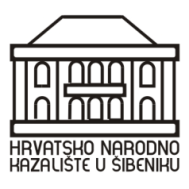 MEĐUNARODNI DJEČJI FESTIVALŠIBENIK – HRVATSKA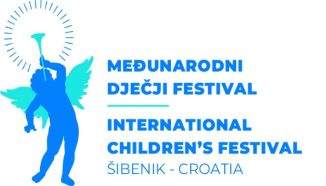 PROPOZICIJE 63. MEĐUNARODNOG DJEČJEG FESTIVALA ŠIBENIK - HRVATSKA1. Ovim Propozicijama utvrđuju se uvjeti pod kojima se mogu prijaviti predstave za 63. MDF Šibenik – Hrvatska i uvjeti pod kojima će predstave biti izabrane u program Festivala, te druga pitanja od važnosti za Festival.2. 63. MDF Šibenik – Hrvatska bit će održan od 24. lipnja do 8. srpnja 2023. godine.3. Okvirni program 63. MDF Šibenik – Hrvatska sadržava:- programe dramske, lutkarske, plesne i glazbene umjetnosti iz Hrvatske i svijeta- program tradicijske kulture - program na trgovima i ulicama- 3 izložbe iz Hrvatske i inozemstva u Likovnom programu- 14 naslova u Filmskom programu i filmske radionice - Literarni program - Radionički program- Ekološki program 4. Zainteresirani sudionici mogu dostaviti prijave programa najkasnije do 9. prosinca 2022. godine. Prijavnicu možete pronaći na službenoj stranici MDF Šibenik – Hrvatska www.mdf-sibenik.comPrijave dostavite putem e-maila na:tajnistvo@hnksi.hr production@mdf.comili na adresu:Hrvatsko narodno kazalište u Šibenikuza 63. Međunarodni dječji festival Šibenik - HrvatskaKralja Zvonimira 122 000 Šibenik5. Prijava treba sadržavati:ispunjeni obrazac sa svim traženim podacima koji se nalazi na službenoj stranici MDF-a Šibenik http://mdf-sibenik.com/ naslov prijavljenog programa i kategoriju za koju se prijavljuje (dramski, lutkarski, glazbeni program i sl.)video zapis predstave (u punom trajanju i najavu)tehničku listu predstavetroškovnik potreban za sufinanciranje od strane organizatora6. Članovi Umjetničkog savjeta su obvezni pogledati prijavljene programe, odnosno izvršiti odabir do 13. siječnja 2023. godine. Isti mogu (dužni su predložiti 5 programa u svojoj domeni, na temelju vlastitih saznanja programe koji nisu službeno prijavljeni direkciji Festivala.) predložiti na temelju vlastitih saznanja programe koji nisu službeno prijavljeni direkciji Festivala.7. Svi podnositelji prijava biti će obaviješteni o selektiranom festivalskom programu do 27. siječnja 2023.8. Članovi Umjetničkog savjeta su obvezni kod predlaganja programa voditi računa o kvaliteti predloženog programa, imajući pri tome u vidu ciljeve i koncepciju Festivala, kao i tehničke i prostorne mogućnosti i uvjete Festivala i grada domaćina.Članovi Umjetničkog savjeta su obvezni u pisanom obliku podnijeti izvješće o predloženom programu koji obvezno sadrži ocjenu odabranog i razlog odabira istih.9. Inozemne programe članovi Umjetničkog savjeta selektiraju i na temelju međunarodnih ugovora o kulturnoj suradnji Republike Hrvatske, odnosno prema prijedlozima naših diplomatskih predstavnika, međunarodnih i domaćih umjetničkih organizacija i udruga.10. Član Umjetničkog savjeta ne može predložiti za službeni program predstavu ili djelo u kojem na bilo koji način sudjeluje, posebice kao autor ili autorski suradnik, odnosno izvođač.11. Festivalsko vijeće MDF-a Šibenik – Hrvatska razmatra prijedlog programa i usvaja konačni program 63. MDF-a Šibenik – Hrvatska  najkasnije do 1. ožujka 2023. godine.12. Svečano otvorenje 63. MDF-a Šibenik – Hrvatska bit će održano 24. lipnja 2021. godine na Trgu Republike Hrvatske s početkom u 21 sat.Svečano otvorenje bit će sastavljeno od uvodnog ceremonijalnog dijela i izvedbe predstave koju će preporučiti ravnateljstvo Festivala i moderator svečanog otvorenja, najkasnije do 3. travnja 2023. godine.Sve dogovore oko televizijskog prijenosa MDF-a obavljaju ravnatelj Hrvatskog narodnog kazališta u Šibeniku, voditelj MDF-a Šibenik – Hrvatska i autorski tim predstave, direktno s urednicima i ravnateljem HRT-a ili osobama koje su s njihove strane ovlaštene za pregovore.13. Festival snosi troškove prijevoza i boravka na bazi dva obroka za domaća kazališta, orkestre, zborove i ansamble 63. MDF Šibenik – Hrvatska u trajanju do 3 dana.Festival snosi trošak honorara i boravka na bazi dva obroka inozemnih sudionika 63. MDF-a Šibenik - Hrvatska u načelu u trajanju do 4 dana za sve inozemne sudionike.U Šibeniku, 3. listopada 2022. godinePredsjednica Festivalskog vijećaMinistrica kulture i medija RH					     			     dr.sc. Nina Obuljen Koržinek